PERŞEMBE SİNEMASI “EVDE”Lizbon’un Ritmi [Batida de Lisboa] (2019)8-11 EkimYönetmen: Rita Maia ve Vasco Viana75 dakikaPortekizce, Kreol, İngilizce; Türkçe ve İngilizce altyazılı“Nigga Fox Barselona’da Sónar festivalinde çaldı, ben de New York’taki modern sanat müzesi MoMA’da, Maboku ise Londra’daki Barbican’da... Sonra da mahallene dönüyorsun tabii ki.”500 yıllık sömürgecilik ve 50 yıllık diktatörlükle şekillenen tarih ve kültürler... Portekiz’in başkenti Lizbon’un kenar mahallelerinden Afrika’nın sesleri yükseliyor. Derme çatma evleri, ırkçılığın gölgesini, aidiyet meselesi ve göçmenlik bürokrasisini aşan ritimler, kulüpler, festivaller ve sanat merkezlerinde yankılanıyor. Geleneksel enstrümanlarla ana yurtlarını yâd eden eski kuşak müzisyenlerden bilgisayar ortamında üretim yapan genç DJ’lere, bu zorlu şehirde var olma ve kendini bulma çabası hiç bitmiyor. Kökleri Angola, Gine Bissau, Kape Verde, Mozambik, São Tomé ve Príncipe’ye uzanan melodilere danslar, hikâyeler ve lezzetler eşlik ediyor. Londra’da yaşayan DJ ve radyocu Rita Maia’nın doğduğu şehrin müziğine bir “aşk mektubu” olarak nitelediği, ödüllü görüntü yönetmeni Vasco Viana’nın çekimleriyle hayat bulan Batida de Lisboa [Lizbon’un Ritmi] (2019), gündelik yaşam sıkıntıları ve kimlik mücadelesinde müziğin yeri ve anlamına dair renkli, hareketli ve umutlu bir yapım. “Evde” gösterimleri, 24 Eylül-29 Kasım tarihlerinde saltonline.org’da çevrimiçi olarak gerçekleştirilecektir. Filmler, yalnızca Türkiye’den erişime açıktır. Perşembe Sineması, Garanti BBVA Mortgage desteğiyle sürdürülmektedir.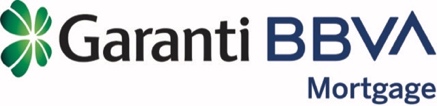 GörselBatida de Lisboa [Lizbon’un Ritmi] (2019) filminden bir kare ©TerratremeTHURSDAY CINEMA “AT HOME”Batida de Lisboa [Lisbon Beat] (2019)October 8-11Directors: Rita Maia and Vasco Viana75 minutesPortuguese, Creole, English; Turkish and English subtitles“Nigga Fox played at Sónar Festival (Barcelona). I played at MoMA (Museum of Modern Art, New York). Maboku played at Barbican (London)... Then you go back to your neighborhood as normal.”Histories and cultures shaped by 500 years of colonialism and 50 years of dictatorship... African sounds rising from Lisbon’s ghettos overcome the hardship of life, shadow of racism, issues of belonging, and immigration bureaucracy. The rhythms echo in famous clubs, festivals, and art centers. From the old generation singing of their hometowns with traditional instruments to young DJs creating contemporary beats with computers, a group of musicians try to find their own place in this tough city. Their journey is accompanied with tunes, dances, and flavors, all deeply rooted in the heritages of Angola, Cape Verde, Guinea-Bissau, Mozambique, São Tomé and Príncipe.A love letter by London-based DJ and radio broadcaster Rita Maia to the music in her home city, visualized by Vasco Viana’s cinematography, Batida de Lisboa [Lisbon Beat] (2019) is an energetic and hopeful documentary on the role and meaning of music in the face of daily struggles and challenges.“At Home” films will be streamed at saltonline.org between September 24 and November 29, and will only be accessible to online audiences in Turkey. Thursday Cinema has been supported by Garanti BBVA Mortgage since 2014.ImageStill from Batida de Lisboa [Lisbon Beat] (2019) ©Terratreme